Laser Engine Setting Code V1R4Reading SettingTrigger ModeThe * means default setting.Same Code Detect SettingNote: Scanner detect continuous same code in the setting time, upload the first code and beep error.Inverse Color Code Scan SettingData EditData Send Format【Code String Prefix】+【Prefix】+【Code ID】+【Code Data】+【Suffix】+【Code ID】+【Code Type】+【Code String Suffix】+【Code String End Synchronization Suffix】.Code String Add Method： Add:“020200TCC0$xx$xx…”;    Cancel：” 0B20200TCC”.‘T’ Code String Type: 1 Suffix，2 Prefix，3 End Synchronization Suffix;		‘CC’ Valid Code Type: 00/01 All，02~19Designation， Barcode Type Code (Appendix A);		‘xx’ ASCII value(Appendix B)，Up To 14 Values.Ending Code SettingCode IDSetting			Note：  Details of Code ID, see attach table A.Up-case and Lower-case Change SettingAdd Prefix and SuffixOperation method: 1. Scan to increase the pre/suffix setting code (this step will clear the previously set pre/suffix);Scan the characters that need to be added, up to 32 characters (see Appendix B for ASCII characters).Hide Char Operation method: Same as before/after suffix, where n ranges from $00 to $20.Code Parameter SettingEAN-8EAN-13UPC-AUPC-EUPC/EAN SupplementalCODABAR CODECode11Code39Code93Code128GS1 DatabarCross 25 YardsIndustrial 25 YardsMatrix 25 YardsChina Post CodeMSIAppendix A. Code ID tableAppendix B. ASCII table$00~$C0:  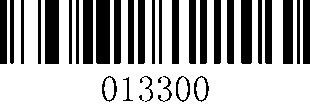 *Default Mode(Hold Key Scan)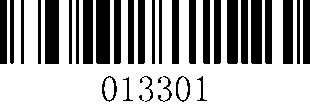 Single Trigger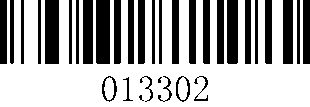 Key Delay Mode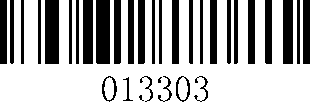 Key Delay 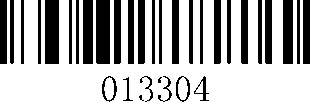 Laser Normally On for Auto Scan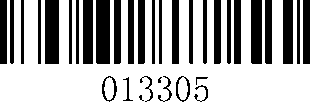 Flicker Auto Scan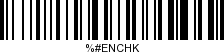 Enable Same Code Detect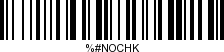 *Disable Same Code Detect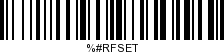 Enter interval Time Setting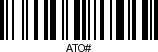 Save&Exit interval Time Setting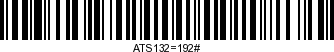 *Interval Time=6s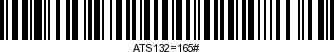 Interval Time=5s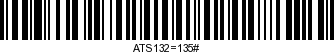 Interval Time=4s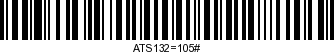 Interval Time=3s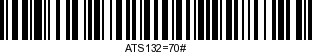 Interval Time=2s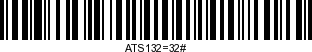 Interval Time=1s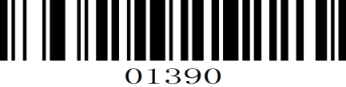 *Disable Inverse Color Code Scan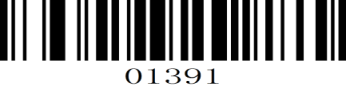 Enable Inverse Color Code Scan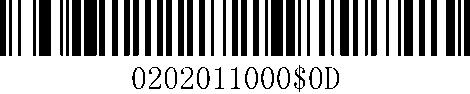 *Add suffix CR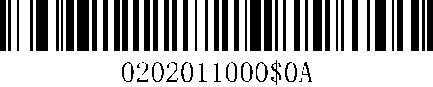 Add suffix LF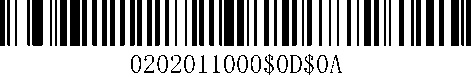 Add suffix CR&LF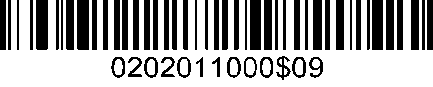 Add suffix TAB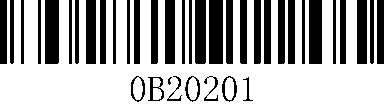 Cancel suffix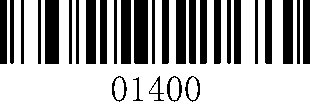 *Disable Code ID prefix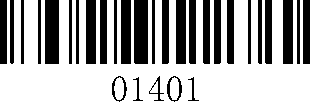 Enable Code ID prefix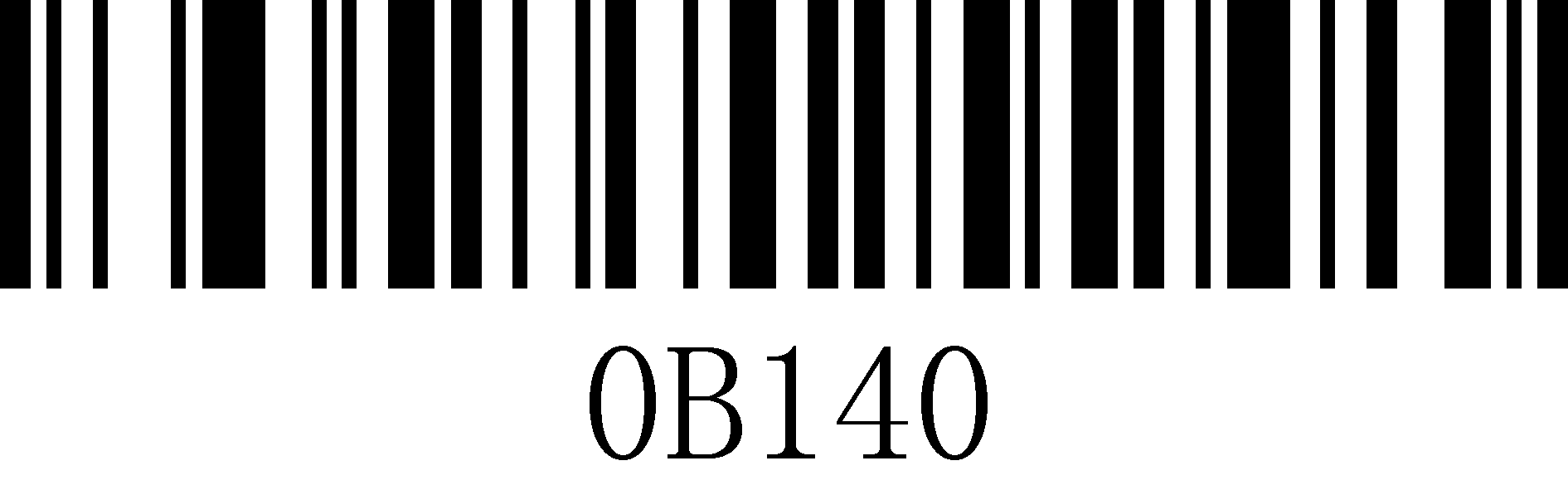 *Disable Code ID suffix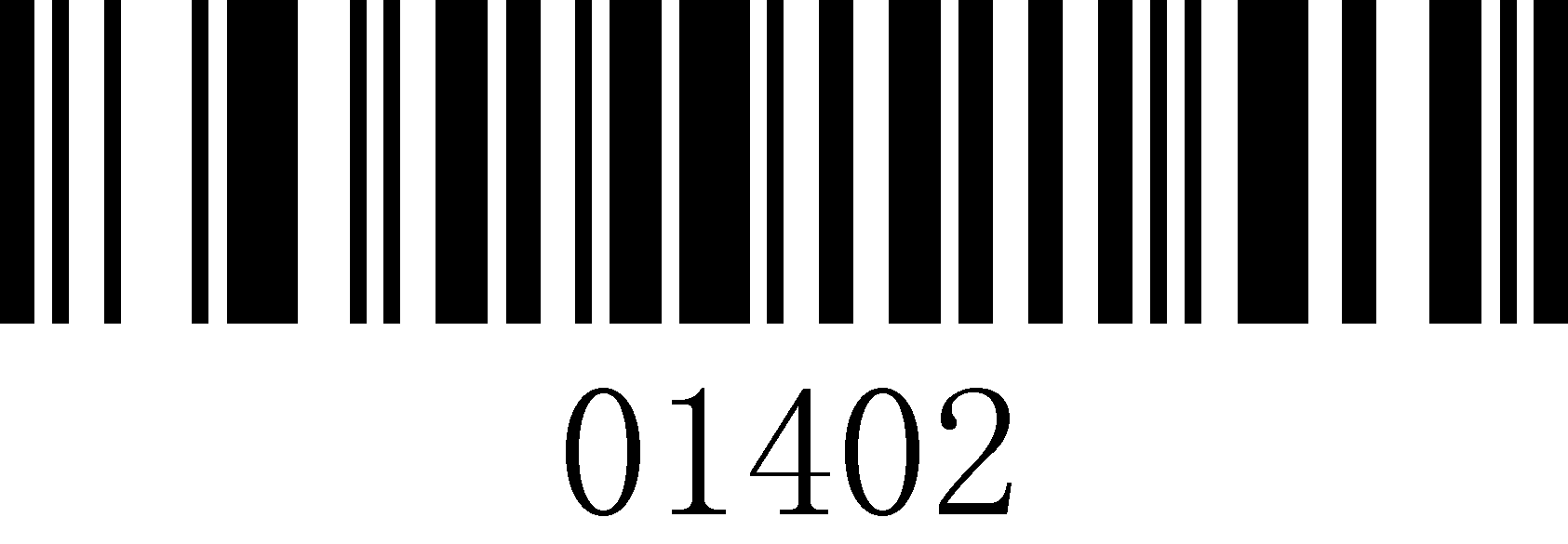 Enable Code ID suffix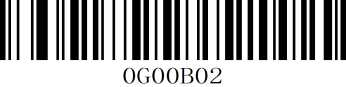 *Disable Code type suffix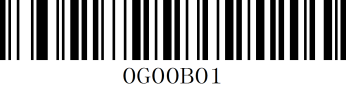 Enable Code type suffix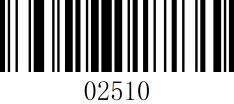  *Normal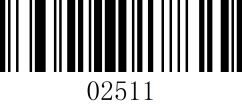 (a->A)Up-case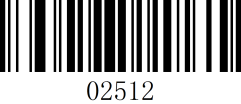 (A->a)Lower-case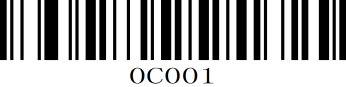 Add Prefix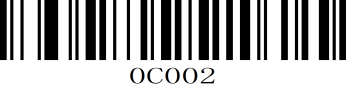 Add Suffix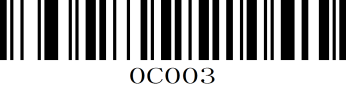 Hide front n chars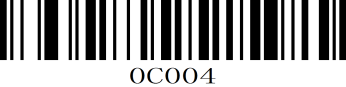 Hide behind n chars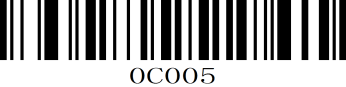 Hide the n-th char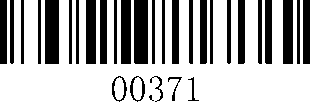 EnableEAN-8*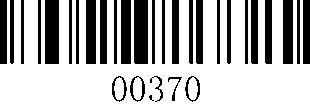 DisableEAN-8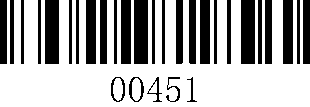 EAN-8 *Upload Country Code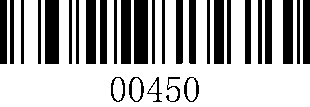 EAN-8 Hide Country Code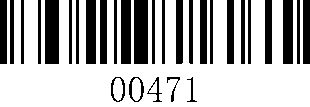 EAN-8 *Upload Verify bit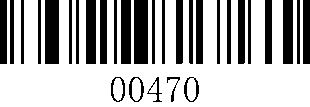 EAN-8 Hide Verify bit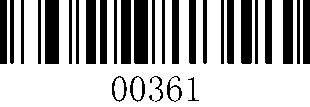 Enable EAN-13*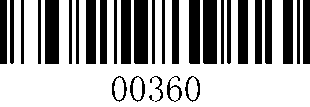 DisableEAN-13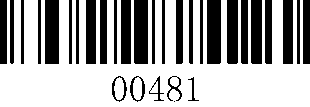 Enable EAN-13 Convert to ISBN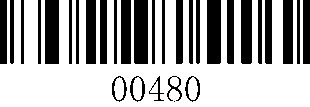 DisableEAN-13 Convert to ISBN*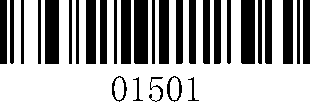 Enable EAN-13 Convert to ISSN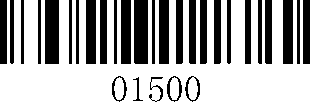 DisableEAN-13 Convert to ISSN*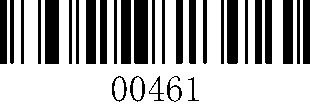 EAN-13 Upload Verify bit*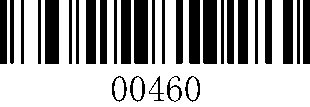 EAN-13 Hide Verify bit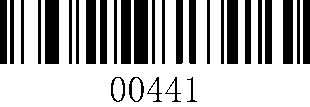 EAN-13 Upload Country Code*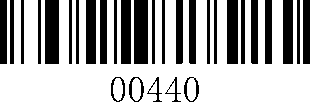 EAN-13 Hide Country Code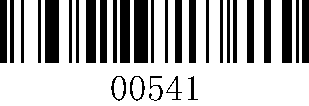 Enable UPC/EAN Multiple Verification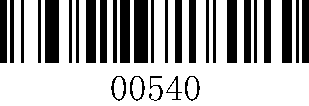 Disable UPC/EAN Multiple Verification*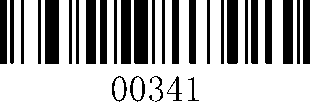 Enable UPC-A*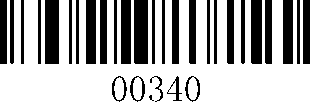 Disable UPC-A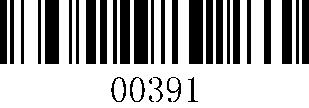 Enable UPC-A Convert toEAN-13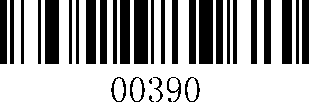 Disable UPC-A Convert toEAN-13*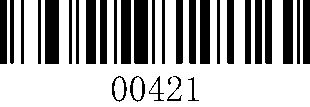 UPCA Upload Verify bit*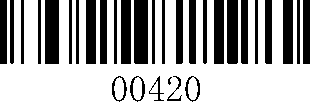 UPCA Hide Verify bit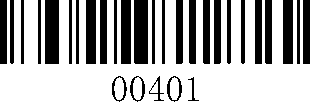 UPCA Upload system bit*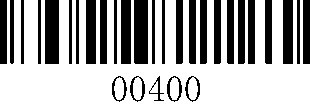 UPCA Hide system bit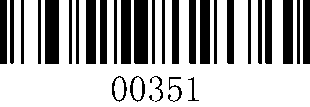 Enable UPC-E*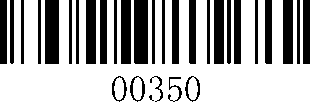 Disable UPC-E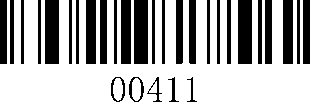 UPCE Upload system bit*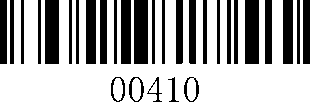 UPCEHide system bit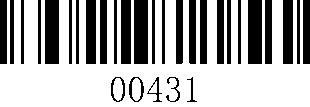 UPCE Upload Verify bit*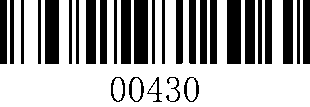 UPCE Hide Verify bit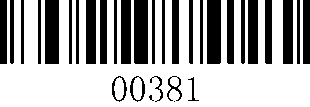 Enable UPC-E Convert to UPC-A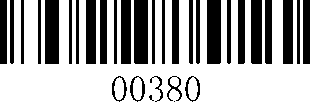 Disable UPC-E Convert to UPC-A*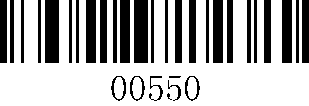  UPC/EAN*Disable Supplemental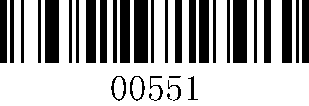 UPC/EAN2-digit Supplemental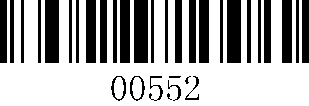 UPC/EAN5-digit Supplemental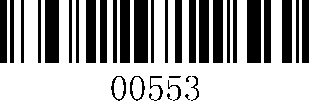 UPC/EAN2-digit or 5-digit Supplemental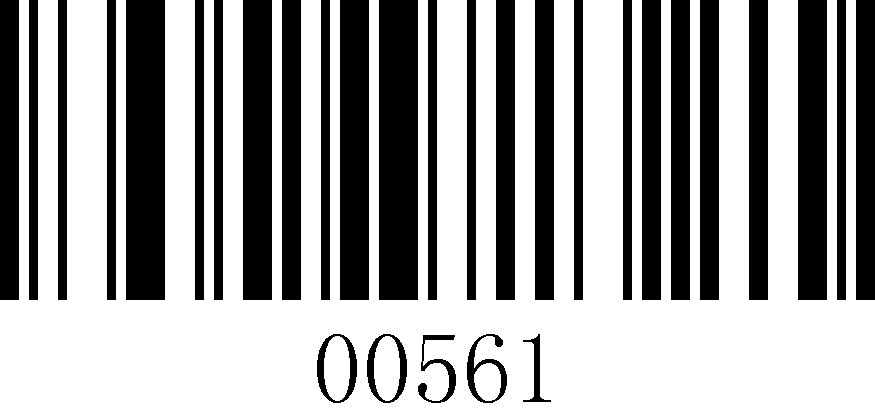 Enable UPC/EANForcible Supplemental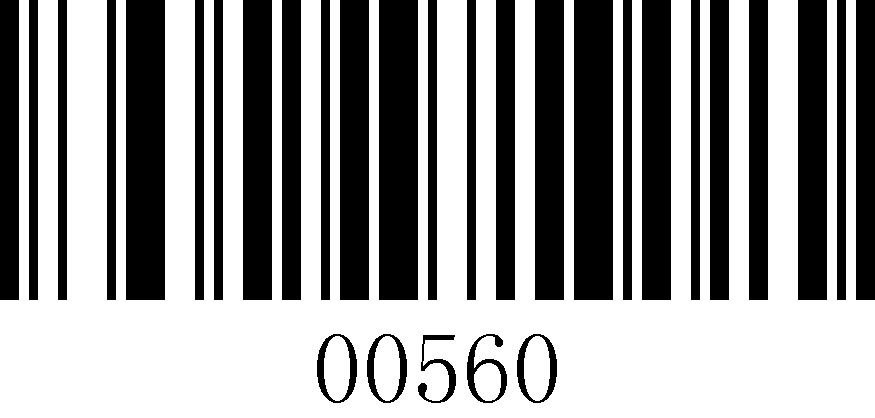  UPC/EAN*Disable Forcible Supplemental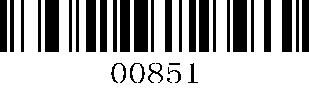 Enable CODABAR*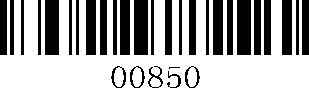 Disable CODABAR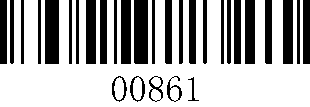 Enable CODABAR Upload Start/Stop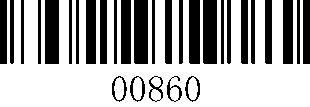 Disable CODABAR Upload Start/Stop*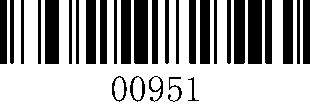 Enable CODABAR Multiple Verification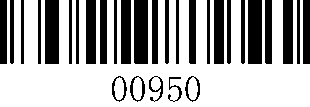 Disable CODABAR Multiple Verification*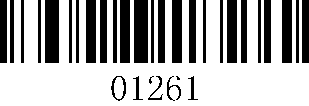 Enable CODE 11*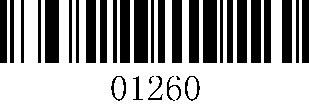 Disable CODE 11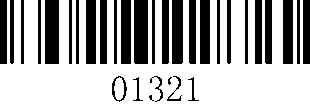 Enable CODE11Multiple Verification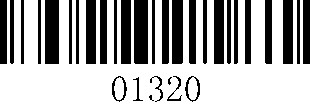 Disable CODE11Multiple Verification*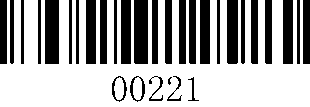 Enable CODE 39*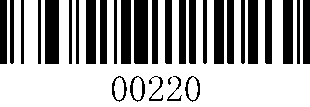 Disable CODE 39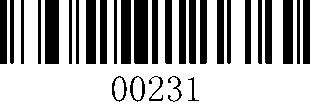 Enable FULL ASCII*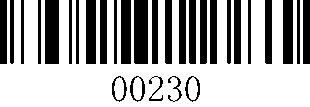 Disable FULL ASCII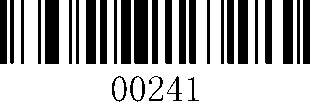 Enable MOD43 Verify bit of CODE39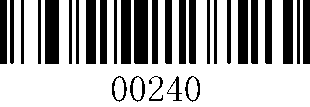 Disable MOD43 Verify bit of CODE39*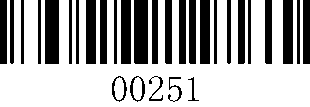 Enable CODE39 Upload Verify bit*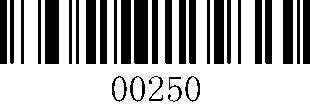 Disable CODE39 Upload Verify bit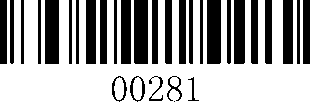 Enable CODE39 Upload Start/Stop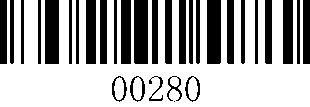 Disable CODE39 Upload Start/Stop*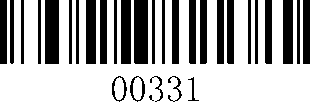 Enable CODE39 Multiple Verification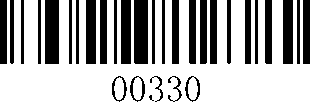 Disable CODE39 Multiple Verification*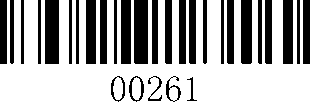 Enable CODE39 turn CODE 32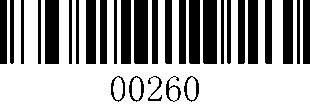 Disable CODE39 turn CODE 32*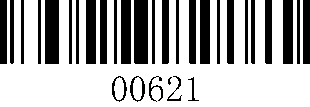 Enable CODE 93*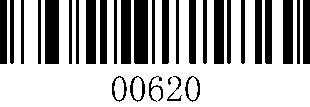 Disable CODE 93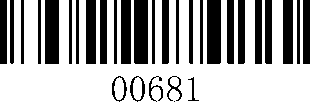 Enable CODE93 Multiple Verification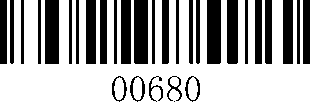 Disable CODE93 Multiple Verification*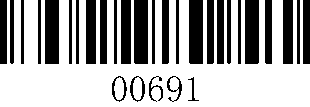 Enable CODE 128*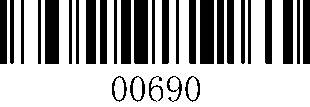 Disable CODE 128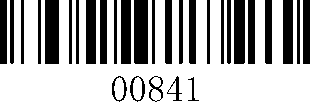 Enable CODE128 Multiple Verification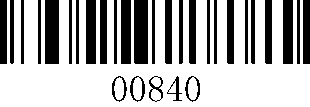 Disable CODE128 Multiple Verification*01671Enable GS1 Omnidirectional*01670Disable GS1 Omnidirectional01771Enable GS1 Limited*01770Disable GS1 Limited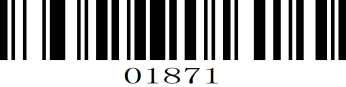 Enable GS1 Expanded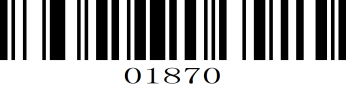 Disable GS1 Expanded*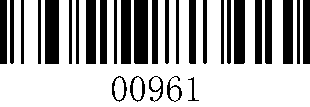 Enable Cross 25 Yards*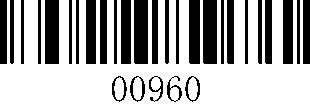 Disable Cross 25 Yards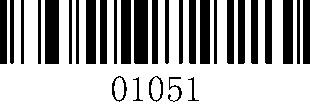 Enable Cross 25 Yards Multiple Verification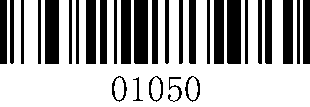 Disable Cross 25 Yards Multiple Verification*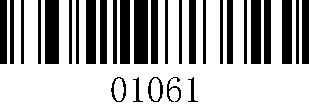 Enable Industrial 25 Yards*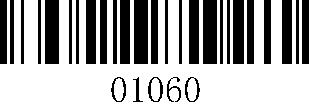 Disable Industrial 25 Yards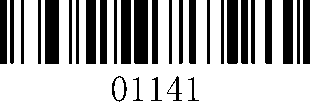 Enable Industrial 25 Yards Multiple Verification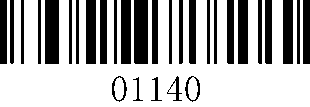 Disable Industrial 25 Yards Multiple Verification*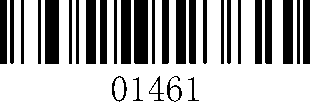 Enable Matrix 25 yards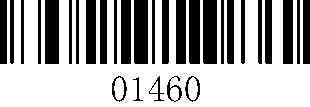 Disable Matrix 25 yards*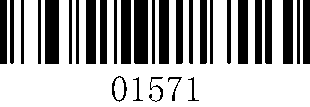 Enable China Post Code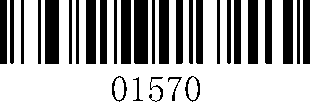 Disable China Post Code*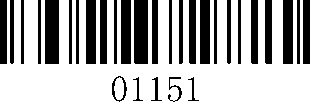 Enable MSI Code*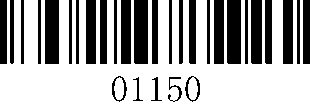 Disable MSI Code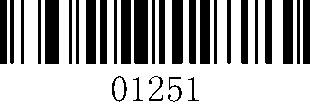 Enable MSI Multiple Verification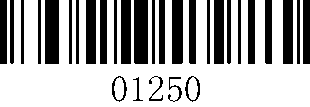 Disable MSI Multiple Verification*Serial NumberCode ID CodeCode Type Code (Used By Prefix And Suffix)Code Type100/01All Code2A02CODE 1283C03EAN 84D04EAN 135D05ISBN6E06UPC-A7F07UPC-E8I08CODE 939J09GS1 Omnidirectional10K10GS1 Limited11L11GS1 Expanded12M12CODE 3913N13Interleaved 2 of 514O14Industrial 2 of 515P15China post16Q16Matrix 2 of 517S17MSI18U18CODE 1119V19Codebar